Dodies piedzīvojumā un izstaigā sudraba rūķu un ziemeļbriežu Ziemassvētku taku Alojā!Seko kartes norādēm, atrodi rūķus un saskaiti ziemeļbriežus un priekšmetus ar to attēliem.Rezultātus ieraksti tabulā un atstāj kastē ar uzrakstu ”Finišs”, kura atrodas pie Rūķīšu namiņa (Rīgas ielā 2a).Saņem papildus punktus, sūti fotogrāfiju, kur esi redzams kopā ar ziemeļbriedi vai rūķi, uz WhatsApp numuru: 25749109, norādot savu komandas nosaukumu. Iesūtītās fotogrāfijas tiks publicētas www.aloja.lv un Alojas administrācijas facebook kontā.Komandas nosaukums_____________________________________Kontakttālrunis:___________________________________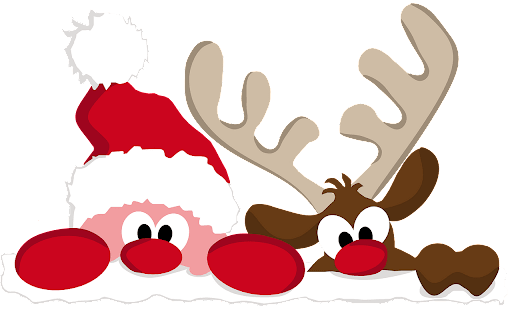 Sudraba Rūķu ceļš                                            Cik ziemeļbriežus un priekšmetus ar meža ragaiņiem saskaitīji?Kontrolpunkts (Rūķīšu namiņš)KontrolpunktsKontrolpunktsKontrolpunktsKontrolpunktsKontrolpunktsKontrolpunktsKontrolpunktsKontrolpunkts Finišs (Rūķīšu namiņš)